附件2：交通指南    一、南昌凯美开元名都大酒店    1、酒店地址：南昌市湖滨南路99号    2、酒店联系人：李经理 18679657520    二、交通指南    1、昌北机场驾车至酒店约41分钟乘出租车至酒店需95元左右。    2、南昌火车站至酒店约16分钟乘出租车至酒店需17元左右。    三、参考地图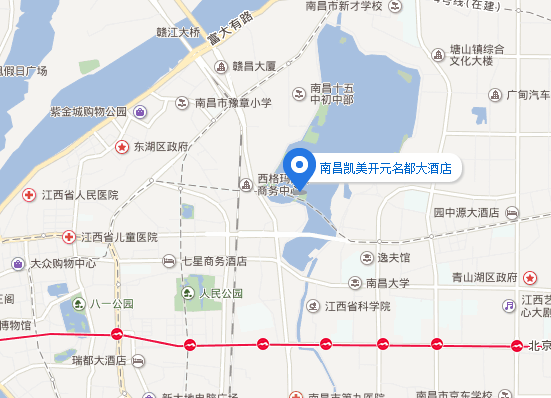 